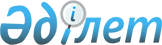 О внесении изменений в решение маслихата района имени Габита Мусрепова от 29 декабря 2018 года № 39-5 "Об утверждении бюджета Новоишимского сельского округа района имени Габита Мусрепова на 2019-2021 годы"Решение маслихата района имени Габита Мусрепова Северо-Казахстанской области от 26 июля 2019 года № 50-2. Зарегистрировано Департаментом юстиции Северо-Казахстанской области 26 июля 2019 года № 5493
      В соответствии со статьей 109-1 Бюджетного кодекса Республики Казахстан от 4 декабря 2008 года, подпунктом 1) пункта 1 статьи 6 Закона Республики Казахстан от 23 января 2001 года "О местном государственном управлении и самоуправлении в Республике Казахстан", маслихат района имени Габита Мусрепова Северо-Казахстанской области РЕШИЛ:
      1. Внести в решение маслихата района имени Габита Мусрепова "Об утверждении бюджета Новоишимского сельского округа района имени Габита Мусрепова на 2019-2021 годы" от 29 декабря 2018 года № 39-5 (опубликовано 22 января 2019 года в Эталонном контрольном банке нормативных правовых актов Республики Казахстан в электронном виде, зарегистрировано в Реестре государственной регистрации нормативных правовых актов под № 5193) следующие изменения:
      пункт 1 изложить в следующей редакции:
      "1. Утвердить бюджет Новоишимского сельского округа района имени Габита Мусрепова на 2019-2021 годы согласно приложениям 1, 2 и 3 соответственно, в том числе на 2019 год в следующих объемах:
      1) доходы – 115 784 тысяч тенге:
      налоговые поступления – 92 567 тысяч тенге;
      неналоговые поступления – 0;
      поступления от продажи основного капитала – 0;
      поступления трансфертов –23 217 тысяч тенге;
      2) затраты – 122 462,7 тысяч тенге;
      3) чистое бюджетное кредитование – 0:
      бюджетные кредиты – 0;
      погашение бюджетных кредитов – 0;
      4) сальдо по операциям с финансовыми активами – 0:
      приобретение финансовых активов – 0;
      поступления от продажи финансовых активов государства – 0;
      5) дефицит (профицит) бюджета – - 6 678,7 тысяч тенге;
      6) финансирование дефицита (использование профицита) бюджета – 6 678,7 тысяч тенге:
      поступление займов – 0;
      погашение займов – 0;
      используемые остатки бюджетных средств – 6 678,7 тысяч тенге";
      приложение 1 к указанному решению изложить в новой редакции, согласно приложению к настоящему решению.
      2. Настоящее решение вводится в действие с 1 января 2019 года. Бюджет на 2019 год Новоишимского сельского округа района имени Габита Мусрепова
					© 2012. РГП на ПХВ «Институт законодательства и правовой информации Республики Казахстан» Министерства юстиции Республики Казахстан
				
      Председатель сессии 
маслихата района 
имени Габита Мусрепова 
Северо-Казахстанской области 

 В. Авраменко

      Секретарь маслихата района 
имени Габита Мусрепова 
Северо-Казахстанской области 

 Е. Адильбеков
Приложение к решению районного маслихата от ___ июля 2019 года № ___Приложение 1 к решению районного маслихата от 29 декабря 2018 года № 39-5
Категория
Класс
Подкласс
Наименование
Сумма (тысяч тенге)
1. Доходы
115 784
1
Налоговые поступления
92 567
01
Подоходный налог
49 300
2
Индивидуальный подоходный налог
49 300
04
Налоги на собственность
42 847
1
Налоги на имущество 
1 550
3
Земельный налог
3 000
4
Налог на транспортные средства 
38 297
05
Внутренние налоги на товары, работы и услуги
420
4
Сборы за ведение предпринимательской и профессиональной деятельности
420
2
Неналоговые поступления
0
3
Поступления от продажи основного капитала
0
4
Поступления трансфертов
23 217
02
Трансферты из вышестоящих органов государственного управления
23 217
3
Трансферты из районного (города областного значения) бюджета
23 217
Функциональная группа
Администратор бюджетных программ
Программа
Наименование
Сумма (тысяч тенге)
2. Затраты
122 462,7
01
Государственные услуги общего характера
34 099,7
124
Аппарат акима города районного значения, села, поселка, сельского округа
34 099,7
001
Услуги по обеспечению деятельности акима города районного значения, села, поселка, сельского округа
33 818,7
022
Капитальные расходы государственного органа 
281
07
Жилищно-коммунальное хозяйство
47 683
124
Аппарат акима города районного значения, села, поселка, сельского округа
47 683
008
Освещение улиц населенных пунктов
18 553
011
Благоустройство и озеленение населенных пунктов
29 130
12
Транспорт и коммуникации
20 300
124
Аппарат акима города районного значения, села, поселка, сельского округа
20 300
013
Обеспечение функционирования автомобильных дорог в городах районного значения, селах, поселках, сельских округах
20 300
13
Прочие 
5 380
124
Аппарат акима города районного значения, села, поселка, сельского округа
5 380
040
Реализация мероприятий для решения вопросов обустройства населенных пунктов в реализацию мер по содействию экономическому развитию регионов в рамках Программы развития регионов до 2020 года
5 380
15
Трансферты
15 000
124
Аппарат акима города районного значения, села, поселка, сельского округа
15 000
043
Бюджетные изъятия
15 000
3. Чистое бюджетное кредитование
0
Бюджетные кредиты
0
Погашение бюджетных кредитов
0
4. Сальдо по операциям с финансовыми активами
0
Приобретение финансовых активов
0
Поступления от продажи финансовых активов государства
0
5. Дефицит (профицит) бюджета
- 6 678,7
6. Финансирование дефицита (использование профицита) бюджета
 6 678,7
Поступление займов
0
Погашение займов
0
Используемые остатки бюджетных средств
6 678,7
Категория
Класс
Подкласс
Наименование
Сумма (тысяч тенге)
8
Используемые остатки бюджетных средств
6 678,7
01
Остатки бюджетных средств
6 678,7
1
Свободные остатки бюджетных средств
6 678,7